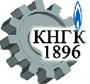 Областное государственное бюджетное профессиональное образовательное учреждение«Касимовский нефтегазовый колледж»  Объявляет прием по следующим специальностям:Прием документов начинается не позднее 20 июня Иногородним студентам предоставляется общежитие. Дополнительную информацию можно получить на сайте колледжа:  www.kngk.info.ruПриемная комиссия тел.  (49131) 2-43-51№ п/пКод спец.Наименование специальностейФорма обученияФорма обучения№ п/пКод спец.Наименование специальностейочнаязаочная№ п/пКод спец.Наименование специальностей9 клзаочная115.02.12Монтаж, техническое обслуживание и ремонт промышленного оборудования (по отраслям) ПРОФЕССИОНАЛИТЕТ2 года10 мес.-208.02.08Монтаж и эксплуатация оборудования и систем газоснабжения(Актуализированный стандарт)3 года10 мес.-308.02.01Строительство и эксплуатация зданий и сооружений(Актуализированный стандарт)3 года10 мес.-423.02.07Техническое обслуживание и ремонт двигателей, систем и агрегатов автомобилей(ТОП-50)3 года10 мес.-509.02.07Информационные системы и                     программирование                                         (ТОП-50)3 года10 мес.-618.02.09Переработка нефти и газа3 года10 мес.-738.02.01Экономика и бухгалтерский учет на предприятиях нефтегазовой отрасли (Актуализированный стандарт)2 года10 месСроки обучения в зависимости от базового образования821.02.03Сооружение и эксплуатация газонефтепроводов и газонефтехранилищ3 года10 мес.Сроки обучения в зависимости от базового образования